АДМИНИСТРАЦИЯ ТАЛОВСКОГО СЕЛЬСКОГО ПОСЕЛЕНИЯКАМЫШИНСКОГО МУНИЦИПАЛЬНОГО РАЙОНАВОЛГОГРАДСКОЙ ОБЛАСТИ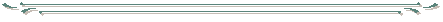 ПОСТАНОВЛЕНИЕОт 15.03.2024 г.                                       № 23-п                               с. ТаловкаВ целях предупреждения пожаров в весенне-летний пожароопасный период и оперативной организации их тушения, руководствуясь Уставом Таловского сельского поселения, постановляю:1. Утвердить План мероприятий по укреплению пожарной безопасности в весенне-летний пожароопасный период в Таловском сельском поселении (приложение).2. Контроль над выполнением настоящего постановления оставляю за собой.Глава Таловского сельского поселения                               Камышинского муниципального районаВолгоградской области                                                                                  Г. Н. ДаниловПриложениек постановлениюглавы Таловского сельского поселенияот  15.03.2024 г. № 23-пПЛАНМЕРОПРИЯТИЙ ПО УКРЕПЛЕНИЮ ПОЖАРНОЙ БЕЗОПАСНОСТИВ ВЕСЕННЕ-ЛЕТНИЙ ПОЖАРООПАСНЫЙ ПЕРИОД В ТАЛОВСКОМ СЕЛЬСКОМ ПОСЕЛЕНИИОб укреплении пожарной безопасности в весенне-летний период в Таловском сельском поселенииN 
п/пНаименование мероприятий      Ответственный     Срок   1.Провести собрание населения в целях обучения пожарной безопасностиадминистрация Таловского сельского поселенияапрель 2024 г.2.Провести очистку подведомственных территорий в пределах противопожарных расстояний между зданиями, сооружениями и открытыми складами, а также участков, прилегающих к жилым домам, и иным постройкам, от горючих отходов, мусора, опавших листьев, сухой травыадминистрация Таловского сельского поселенияВесь период 2024 г.3.Обеспечить освещение в темное время суток мест нахождения пожарных гидрантов, пожарного инвентаря.Администрация Таловского сельского поселенияпостоянно4.Произвести проверку имеющихся средств сигнализации для оповещения людей на случай пожара.Администрация Таловского сельского поселенияапрель 2024 г.5.Проверять исправность и работоспособность пожарных гидрантов и водоемов (водоисточников), а также состояние подъездов к ним, принять меры по устранению выявленных недостатков.Администрация Таловского сельского поселенияпостоянно6.Не допускать перекрытие автодорог, проездов и подъездов к зданиям, сооружениям, водоисточникам.Администрация Таловского сельского поселенияпостоянно7.Организовать круглосуточное дежурство на весенне-летний период водителей на имеющейся выездной пожарной и иной приспособленной технике.Главы КФХ, предприниматели, руководители предприятий(по согласованию)В течение весенне-летнего периода8.В течение весенне-летнего периода обеспечить горюче-смазочными материалами выездную пожарную и иную приспособленную технику.Администрация Таловского сельского поселенияВ течение весенне-летнего периода9.Создать неприкосновенный запас горюче-смазочных материалов для организации тушения пожаров и ликвидации чрезвычайных ситуаций.Администрация Таловского сельского поселенияпостоянно